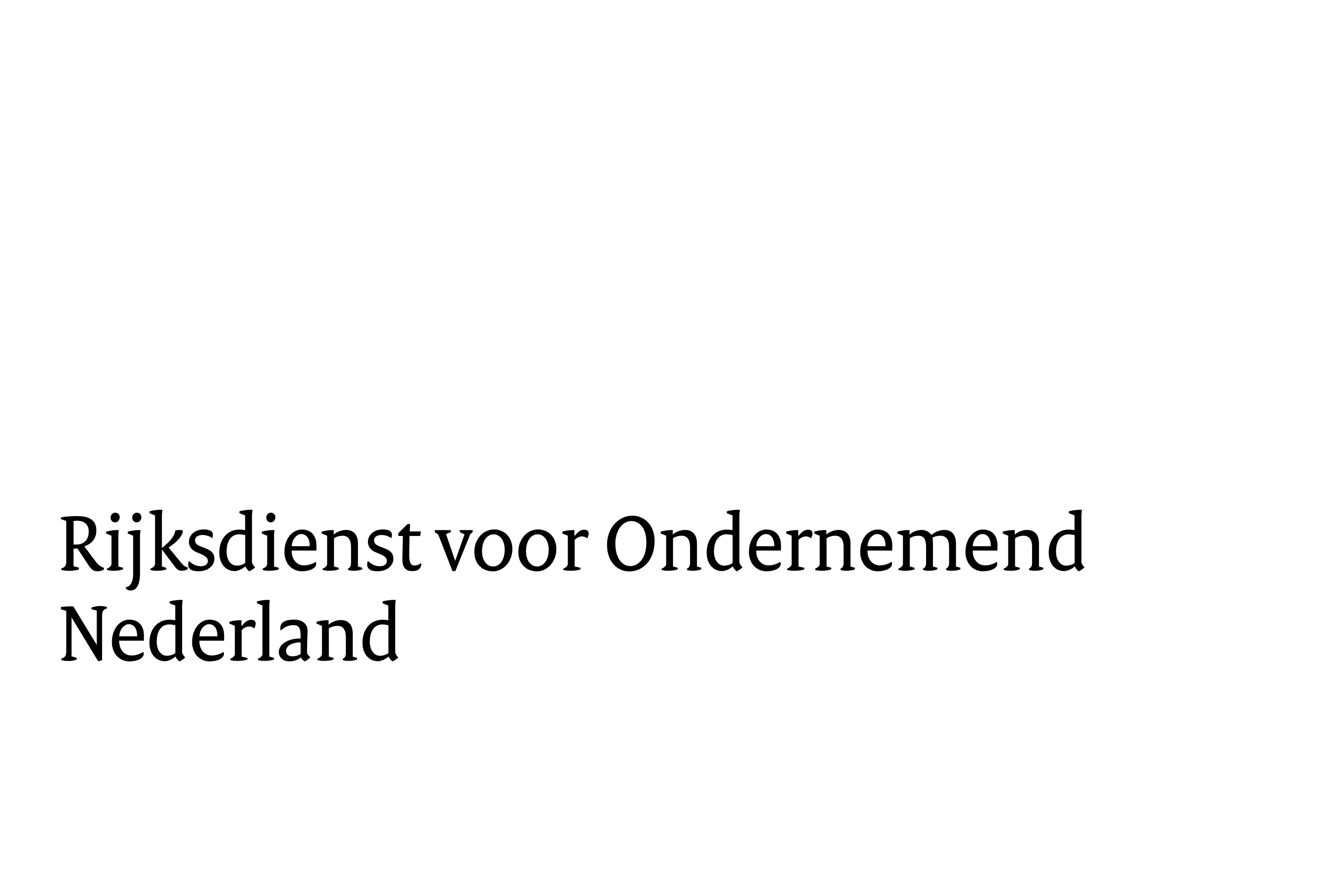 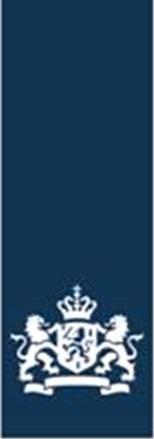 Sjabloon Onderzoeksplicht v3Dit sjabloon is bedoeld voor de rapportage voor milieubelastende activiteiten en de daaraan functioneel ondersteunende activiteiten die onder de Onderzoeksplicht energiebesparing vallen. Voor de meeste bedrijfslocaties behelst de MBA (de milieubelastende activiteit en de daaraan functioneel ondersteunende activiteiten) de gehele locatie. U kunt dit sjabloon dan voor de locatie invullen.
In sommige gevallen worden er op één locatie meerdere milieubelastende activiteiten uitgevoerd. In dat geval kunt u ervoor kiezen per MBA het sjabloon in te vullen en in te dienen. Of u kiest ervoor om de MBA’s gezamenlijk in één sjabloon in te vullen en in te dienen, waarbij u dan elke vraag per MBA beantwoordt.Onderzoeksplicht energiebesparingDe Onderzoeksplicht geldt voor locaties met een milieubelastende activiteit uit afdeling 3.3 t/m 3.11 van het Besluit activiteiten leefomgeving, met een jaarlijks gebruik vanaf 10 miljoen kWh elektriciteit of 170.000 m3 aardgas(equivalent). Bepaal met het Stappenplan Energiebesparingsplicht of uw locatie onder de Onderzoeksplicht valt. Heeft uw locatie meerdere milieubelastende activiteiten, dan geldt de ondergrens van de Onderzoeksplicht per milieubelastende activiteit en de daaraan functioneel ondersteunende activiteiten en gebouwen. Dit rapport dient u uiterlijk 1 december 2023 in als rapportage voor de Onderzoeksplicht voor de betreffende locatie en/of milieubelastende activiteit.In principe maken gebouwgebonden op basis van het Besluit bouwwerken leefomgeving artikel 3.84 geen deel uit van het onderzoek. Wanneer de maatregelen gekoppeld aan de milieubelastende activiteit effecten hebben op gebouwgebonden maatregelen, moeten deze logischerwijs wel betrokken worden in het onderzoek.  Tot aan inwerking treden van de Omgevingswet (naar verwachting is dat 1 januari 2024) valt de Onderzoeksplicht onder het Activiteitenbesluit milieubeheer. Onder het Activiteitenbesluit milieubeheer geldt de Onderzoeksplicht voor de inrichting, waarvoor in dit sjabloon de term “milieubelastende activiteit” gebruikt wordt.ISO 50.001, ISO 14.001 met 14.051 en de onderstaande door het ministerie van Economische Zaken en Klimaat  erkende keurmerken geven gedeeltelijk invulling aan de Onderzoeksplicht. In dit sjabloon is per hoofdstuk of per paragraaf aangegeven of de gedeeltelijke invulling geldt voor het betreffende hoofdstuk of paragraaf. Met een keurmerk of aangewezen energiebeheer- of milieubeheersysteem zijn bij het indienen van het onderzoek wel de andere onderdelen, gegevens en bescheiden vereist. Bijvoorbeeld het KvK-nummer en de bij het keurmerk geïdentificeerde maatregelen moeten wel in het rapport van de Onderzoeksplicht terugkomen. Daarbij hoort ook de uitwerking en berekening van de resulterende energiebesparing per kosteneffectieve maatregel. Ook een opgave van de onbenutte warmtestromen en een isolatiescan, analyse aandrijfsystemen en een spiegeling aan de basislijst moeten aan het rapport van de Onderzoeksplicht worden toegevoegd.Door het ministerie van Economische Zaken en Klimaat voor de Onderzoeksplicht erkende keurmerken zijn:CO2-prestatieladder, niveaus 3, 4 of 5Erkend Duurzaam Plus of PremiumCO2-reductiemanagement, met ISO 14.001, voor alle niveausCO2 & Energie RI&E Creatieve Industrie niveau 3 en 4Fastlane met EED-aanvullingenRapportage Onderzoeksplicht Leeswijzer en instructieBij de verschillende onderdelen in dit sjabloon is gewerkt met toelichtingen en voorbeelden in tekstvakken. De toelichting geeft informatie over essentiële onderdelen. De voorbeelden geven een manier van het presenteren van de informatie. Indien u de rapportage voor meerdere MBA gezamenlijk indient moet u sommige onderdelen per afzonderlijke MBA opnemen. Waar dit van toepassing is staat dit aangegeven.
Afkortingen en begrippenMBA		Milieubelastende activiteit EML		Erkende Maatregelenlijsten voor energiebesparingDBO		Doelmatig beheer en onderhoudTVT			TerugverdientijdEnergiedrager	Elektriciteit, aardgas, warmte of motorbrandstoffenkWh			KilowattuurGJ			GigaJouleNm³			NormaalkuubNm3 a.e.		Normaalkuub aardgasequivalentWeergave van energiegebruikBij het gemeten energiegebruik worden de energiehoeveelheden beschouwd die op de energiefacturen staan vermeld, ook de afgenomen hoeveelheden motorbrandstoffen horen bij het energiegebruik. Voor het opstellen van een rapportage zijn kWh voor elektriciteit, Nm³ voor aardgas en GJ voor warmte gebruikelijke eenheden om het gebruik mee weer te geven. Bij vervoer worden vloeibare brandstoffen doorgaans in liters weergegeven, bij elektrisch vervoer is elektrisch gebruik in kWh gebruikelijk.Om het totaal aardgasequivalent vast te stellen dient het gebruik van alle energiedragers te worden opgeteld. Hiervoor is het noodzakelijk om het gebruik van alle energiedragers (met uitzondering van elektriciteit) om te rekenen naar aardgasequivalent. Voor de meest gebruikte energiedragers worden de volgende omrekeningsfactoren toegepast.Toe te passen omrekeningsfactoren gemeten energieverbruik naar GJ:Elektriciteit  	1 kWh	=	0,0036 		GJAardgas 	1 Nm³	= 	0,03165 		GJWarmte		1 GJ  	=	1 		GJGas/Dieselolie	1 liter 	=	0,036		GJ	
Benzine		1 liter 	= 	0,032 		GJOmrekenen naar aardgasequivalent:Huisbrandolie 		1 liter = 	1,2 Nm3 a.e.Stookolie		1 ton  = 1300 Nm3 a.e.Steenkool		1 ton  = 925 Nm3 a.e.Vloeibaar propaan	1 liter =	0,73 Nm3 a.e.Warmte			1 GJ  = 31,6 Nm3 a.e.Diesel			1 liter = 1,13 Nm3 a.e.Benzine			1 liter =	1,04 Nm3 a.e.Niet-Gronings aardgas	1 m3  =  X Nm3 a.e.**) Bij Niet-Gronings aardgas wordt X berekend door de onderste verbrandingswaarde in MJ/m3 van het ingezette aardgas te delen door 31,65 MJ/m3;Indien een brandstof wordt gebruikt die hierboven niet is opgenomen, wordt de hoeveelheid aardgasequivalent per eenheid bepaald door de onderste verbrandingswaarde van deze stof in MJ per eenheid gewicht of volume te delen door 31,65 MJ/Nm3. Om de omrekening te kunnen verifiëren wordt in het onderzoek gevraagd om deze onderste verbrandingswaarde ook op te geven.CO2-emissiefactorDe te gebruiken CO₂-emissiefactor is:•          Voor elektriciteit, de CBS cijfers voor de CO₂-emissiefactor zoals berekend volgens de integrale methode. Hierbij moet de emissiefactor worden gebruikt van het laatste of meest recente jaar waarover cijfers beschikbaar zijn. •          Voor brandstoffen de meest recente “Nederlandse lijst van energiedragers en standaard CO₂ emissiefactoren”: Broeikasgasemissies - National Inventory Entity (NIE) (rvo.nl). Voor brandstoffen die niet op de hierboven genoemde lijst staan en in het geval van warmte- en koudelevering kan zelf de emissiefactor worden bepaald en onderbouwd. Er wordt gekeken naar de CO₂-emissiefactor van het jaar waarin de maatregel wordt getroffen en niet naar een toekomstige of gemiddelde CO₂-emissiefactor over de levensduur van de maatregel. Het bevoegd gezag beoordeelt of deze CO₂-emissiefactor voldoende onderbouwd en aannemelijk is. Voor warmtelevering in de industrie kan wel rekening gehouden worden met de ontwikkeling van de CO₂-emissiefactor over de levensduur van de maatregel. Het bevoegd gezag beoordeelt of deze CO₂-emissiefactor voldoende onderbouwd en aannemelijk is.Dit wordt verder verduidelijkt in Hoofdstuk 2 van de nota van toelichting.Inhoudsopgave1	Beschrijving locatie: Klik om de locatienaam in te vullen	51.1	Beschrijving van de locatie	51.2	Beschrijving productieapparatuur en -installaties	51.3	Beschrijving intern transport	52	Getroffen maatregelen	62.1	Beschrijving, berekening en onderbouwing	62.2	Tabel Getroffen maatregelen	73	Analyse energie- en warmtegebruik	83.1	Basischeck Energiezorg	83.2	Energiegebruiksprofielen	93.3	Prestatiemaat	93.4	Energie- en procesmonitoring	93.5	Energiebalans	103.6	Onbenutte warmtestromen	113.7	Conclusie analyse energie- en warmtegebruik	114	Analyse productieapparatuur en -installaties	124.1	Analyse productieapparatuur en -installaties en intern transport	124.2	BREF’s	124.3	Isolatiescan	124.4	Analyse aandrijfsystemen	124.5	Basislijst maatregelen	124.6	Doelmatig beheer en onderhoud	134.7	Conclusie	135	Inventarisatie kosteneffectieve maatregelen	145.1	Geïdentificeerde maatregelen	155.2	Tabel Geïdentificeerde maatregelen	16Beschrijving locatie: De op pagina 1 genoemde ISO-certificaten en keurmerken geven invulling aan hoofdstuk 1.Beschrijving van de locatie Beschrijving productieapparatuur en -installaties Beschrijving intern transport Getroffen maatregelenBeschrijving, berekening en onderbouwingTabel Getroffen maatregelen Tabel 2.1 – Getroffen maatregelen (invullen in eLoket)Analyse energie- en warmtegebruik In tabel 3.1 is het totale energiegebruik, en het gebruik per energiedrager weergegeven. De gegevens zijn gebaseerd op het kalenderjaar  en zijn afkomstig van .Tabel 3.1 – Energiegebruik locatie*) Indien er meerdere MBA’s aanwezig zijn op de locatie kunt u bovenstaande tabel per MBA invullen.*) Overige mag u in één of meerdere regels vervangen door de betreffende energiedrager, mits weergegeven in   aardgas equivalent.Basischeck EnergiezorgDe op pagina 1 genoemde ISO-certificaten geven invulling aan paragraaf 3.1. (de keurmerken geven géén invulling aan deze paragraaf).Energiegebruiksprofielen De op pagina 1 genoemde ISO-certificaten en keurmerken geven invulling aan paragraaf 3.2.PrestatiemaatDe op pagina 1 genoemde ISO-certificaten en keurmerken geven invulling aan paragraaf 3.3.Energie- en procesmonitoringDe op pagina 1 genoemde ISO-certificaten en keurmerken geven invulling aan paragraaf 3.4.EnergiebalansDe op pagina 1 genoemde ISO-certificaten en keurmerken geven invulling aan paragraaf 3.5.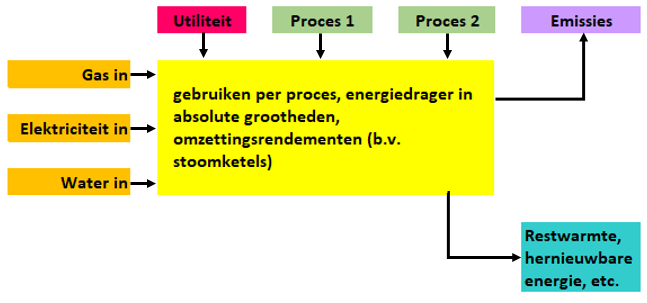 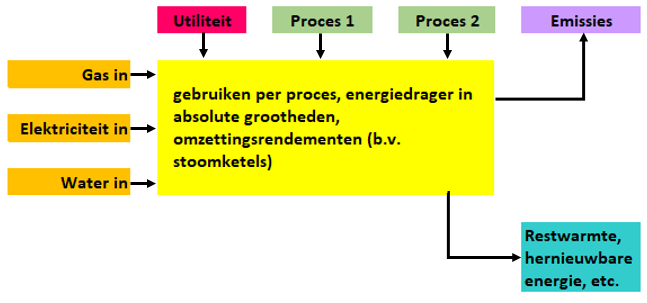 Onbenutte warmtestromenTabel 3.4 – Onbenutte warmtestromen (invullen in eLoket)Tabel 3.5 – Beschrijving onbenutte warmtestromen (invullen in deze rapportage)Conclusie analyse energie- en warmtegebruikDe op pagina 1 genoemde ISO-certificaten en keurmerken geven invulling aan paragraaf 3.7.Analyse productieapparatuur en -installatiesTot de onderbouwing van het onderzoek naar de maatregelen ter verduurzaming van het energiegebruik behoort ook een analyse van de productieapparatuur en -installaties en intern transport. Uit deze analyse volgen mogelijke kosteneffectieve maatregelen (hoofdstuk 5).Analyse productieapparatuur en -installaties en intern transportDe op pagina 1 genoemde ISO-certificaten en keurmerken geven invulling aan paragraaf 4.1.BREF’sIsolatiescan Analyse aandrijfsystemenBasislijst maatregelenDoelmatig beheer en onderhoudConclusie Inventarisatie kosteneffectieve maatregelenIn de voorgaande hoofdstukken is een beschrijving gegeven van locatie, installaties en intern transport en is een analyse uitgevoerd van energie- en warmtegebruik en productieapparatuur en -installaties. De kosteneffectieve maatregelen ter verduurzaming van het energiegebruik die voortkomen uit deze analyses worden in dit hoofdstuk geïnventariseerd.KosteneffectiviteitBij kosteneffectieve maatregelen gaat het om maatregelen die binnen de levensduur van de maatregel zijn terug te verdienen. Van deze geïdentificeerde maatregelen wordt vervolgens de terugverdientijd berekend, waarna een overzicht van maatregelen ter verduurzaming van het energiegebruik met een terugverdientijd van vijf jaar of minder overblijft.EnergieprijzenVoor het berekenen van de kosteneffectiviteit van de maatregelen voor deze locatie worden onderstaande energieprijzen gehanteerd.Tabel 5.1 – EnergieprijzenGeïdentificeerde maatregelen Tabel Geïdentificeerde maatregelen Onderstaande tabel kunt u naar keuze gebruiken om de tabel in eLoket voor te bereiden.Tabel 5.2 –Tabel Geïdentificeerde maatregelen (invullen in eLoket)*) De twee laatste kolommen vult u alleen in voor maatregelen met een terugverdientijd van korter of gelijk aan 5 jaarNaam locatie:Adres locatie:MBA(’s) op de locatie:Contactpersoon: Datum:Uitgevoerd door:Auteur & Co-lezer:Omschrijving maatregel (kort)(indien van toepassing per mba)Categorie maatregelJaar van uitvoeringMoment van uitvoerenInvestering [€]Gerealiseerde finale besparing per jaar Gerealiseerde finale besparing per jaar Gerealiseerde finale besparing per jaar Gerealiseerde finale besparing per jaar Gerealiseerde finale besparing per jaar CO2 reductie [Ton/jaar]TVT [jaar]Omschrijving maatregel (kort)(indien van toepassing per mba)Categorie maatregelJaar van uitvoeringMoment van uitvoerenInvestering [€]Elektriciteit [kWh/jaar]Aardgas   [Nm³/jaar]Warmte [GJ/jaar]Brandstof [Liter/jaar]Overige [GJ/jaar]CO2 reductie [Ton/jaar]TVT [jaar]Omschrijving maatregel (kort)(indien van toepassing per mba)Categorie maatregelJaar van uitvoeringMoment van uitvoerenInvestering [€]Elektriciteit [kWh/jaar]Aardgas   [Nm³/jaar]Warmte [GJ/jaar]Brandstof [Liter/jaar]Overige [GJ/jaar]CO2 reductie [Ton/jaar]TVT [jaar]EnergiedragerEenheidJaargebruikElektriciteitkWh/jaarAardgasNm³/jaarWarmte aardgas equivalentNm³/jaarOverige* aardgas equivalent Nm³/jaarTotaal aardgas equivalentNm³/jaarOnbenutte warmtestromenOmschrijvingMediumHoeveelheid warmte (GJ/jaar)Temperatuur in oCWarmtestroom 1Warmtestroom 2enz.Beschrijving onbenutte warmtestromen (binnen mba)OmschrijvingBeschrijving beschikbaarheid, fluctuatie en marges en de plek waar de onbenutte warmte vrijkomt.warmtestroom 1warmtestroom 2enz.EnergiedragerEenheidTariefOnderbouwing middels …Elektriciteit€/kWhAardgas€/Nm³Warmte€/GJOverige€/-Brandstof intern transport€/literOmschrijving maatregel (kort) (indien van toepassing per MBA)Categorie maatregelInvestering [€]Besparingspotentieel per jaarBesparingspotentieel per jaarBesparingspotentieel per jaarBesparingspotentieel per jaarBesparingspotentieel per jaarCO2 reductie [Ton/jaar]TVT [jaar]Omschrijving eventuele belemmering *Beoogd jaar van uitvoering*Omschrijving maatregel (kort) (indien van toepassing per MBA)Categorie maatregelInvestering [€]Elektriciteit [kWh/jaar]Aardgas [Nm³/jaar]Warmte [GJ/jaar]Brandstof [Liter/jaar]Overige [GJ/jaar]CO2 reductie [Ton/jaar]TVT [jaar]Omschrijving eventuele belemmering *Beoogd jaar van uitvoering*Omschrijving maatregel (kort) (indien van toepassing per MBA)Categorie maatregelInvestering [€]Elektriciteit [kWh/jaar]Aardgas [Nm³/jaar]Warmte [GJ/jaar]Brandstof [Liter/jaar]Overige [GJ/jaar]CO2 reductie [Ton/jaar]TVT [jaar]Omschrijving eventuele belemmering *Beoogd jaar van uitvoering*